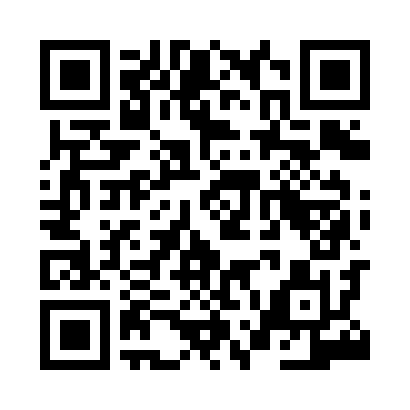 Prayer times for Zhongli, TaiwanWed 1 May 2024 - Fri 31 May 2024High Latitude Method: NonePrayer Calculation Method: Muslim World LeagueAsar Calculation Method: ShafiPrayer times provided by https://www.salahtimes.comDateDayFajrSunriseDhuhrAsrMaghribIsha1Wed3:585:1911:523:206:257:422Thu3:575:1911:523:206:267:433Fri3:565:1811:523:206:267:434Sat3:555:1711:523:206:277:445Sun3:545:1711:523:196:277:456Mon3:535:1611:523:196:287:467Tue3:525:1511:523:196:287:468Wed3:525:1511:523:196:297:479Thu3:515:1411:523:186:297:4810Fri3:505:1411:523:186:307:4811Sat3:495:1311:523:186:307:4912Sun3:485:1211:523:186:317:5013Mon3:485:1211:513:186:317:5114Tue3:475:1111:513:186:327:5115Wed3:465:1111:523:176:327:5216Thu3:465:1011:523:176:337:5317Fri3:455:1011:523:176:337:5318Sat3:445:0911:523:176:347:5419Sun3:445:0911:523:176:347:5520Mon3:435:0911:523:176:357:5521Tue3:425:0811:523:176:357:5622Wed3:425:0811:523:176:367:5723Thu3:415:0811:523:166:367:5724Fri3:415:0711:523:166:377:5825Sat3:405:0711:523:166:377:5926Sun3:405:0711:523:166:387:5927Mon3:405:0611:523:166:388:0028Tue3:395:0611:523:166:398:0129Wed3:395:0611:533:166:398:0130Thu3:385:0611:533:166:408:0231Fri3:385:0611:533:166:408:03